Program Booklet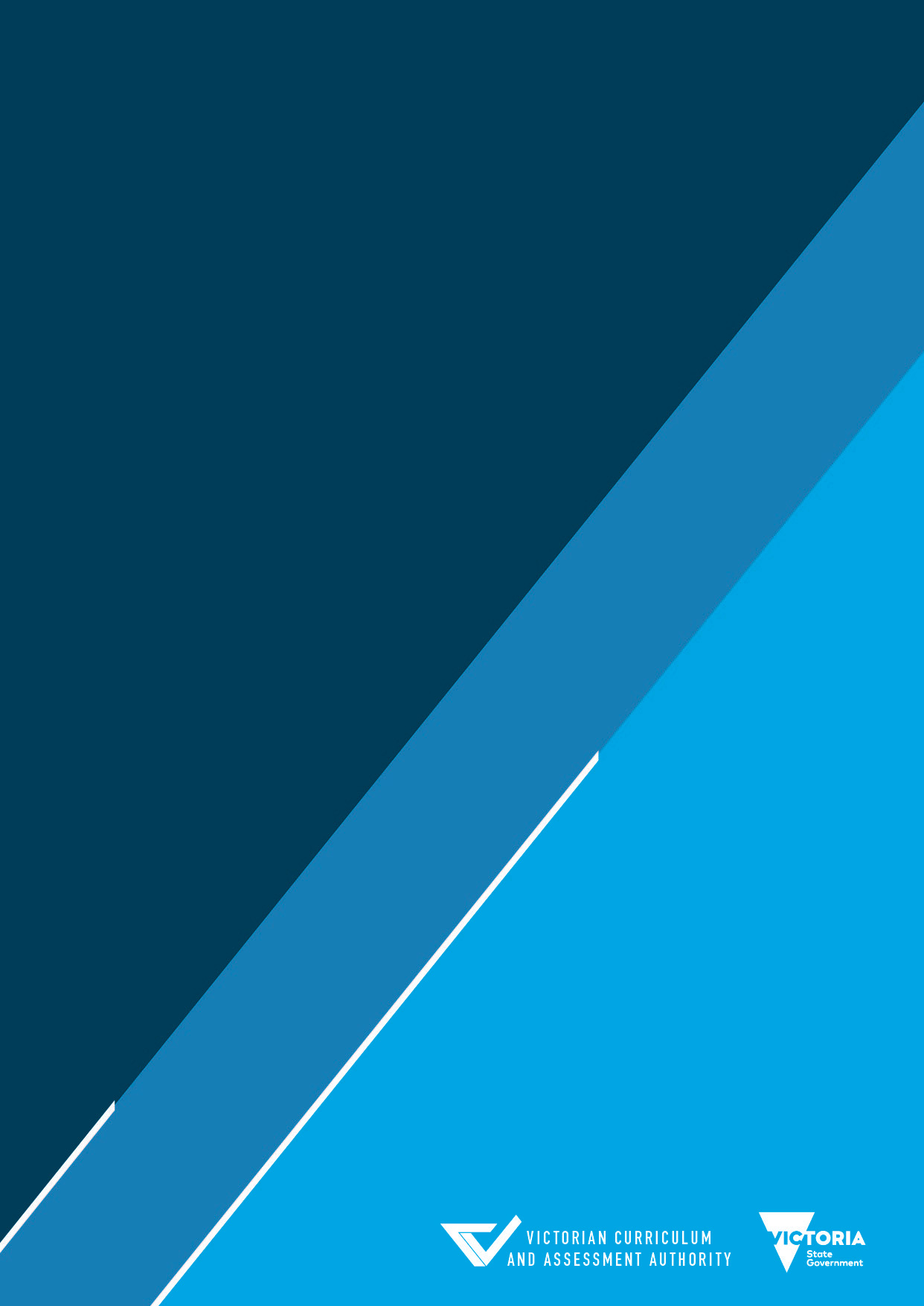 IncorporatingSIT30522 Certificate III in Events (Release1)SIT20122 Certificate II in Tourism (Release1)SIT30122 Certificate III in Tourism (Release1)This program was first implemented in January 2024Modification history Authorised and published by the Victorian Curriculum and Assessment Authority
Level 7, 2 Lonsdale Street
Melbourne VIC 3000ISBN: 978-1-923204-09-6© Victorian Curriculum and Assessment Authority 2024No part of this publication may be reproduced except as specified under the Copyright Act 1968 or by permission from the VCAA. Excepting third-party elements, schools may use this resource in accordance with the VCAA educational allowance. For more information go to www.vcaa.vic.edu.au/Footer/Pages/Copyright.aspx. The VCAA provides the only official, up-to-date versions of VCAA publications. Details of updates can be found on the VCAA website at www.vcaa.vic.edu.au.This publication may contain copyright material belonging to a third party. Every effort has been made to contact all copyright owners. If you believe that material in this publication is an infringement of your copyright, please email the Copyright Manager at vcaa.copyright@education.vic.gov.au. Copyright in materials appearing at any sites linked to this document rests with the copyright owner(s) of those materials and is subject to the Copyright Act. The VCAA recommends you refer to copyright statements at linked sites before using such materials.The VCAA logo is a registered trademark of the Victorian Curriculum and Assessment Authority.ContentsIntroduction	3Program development	3Industry overview	4Training package	4Qualifications / Packaging rules	4VCE VET program details	5Aims	5Scored assessment	5VCE VET credit	5Nominal hour duration	5Duplication	5Dual enrolments	6Sequence	6VCE VET Events and Tourism program structures	7SIT30522 – Certificate III in Events (Release 1)	7SIT20122 – Certificate II in Tourism (Release 1)	9SIT30122 – Certificate III in Tourism (Release 1)	12Enrolment advice	17Transition arrangements	17VASS industry group	17Sample programs	18SIT30522 Certificate III Events	18SIT30522 Certificate III Events and SIT20322 Certificate II Hospitality	19SIT30122 Certificate III Tourism	20Additional information	21Resources	21Appendix	22Credit arrangements	22VASS industry group	22VET credit arrangements	24VCE VM credit arrangements	25VPC credit arrangements	25‘Get VET’ resources	25VCE VET program chart	26Scored assessment	26Study score	26ATAR contribution	26Scored VCE VET program	27Scored VCE VET program with an additional  non-scored stream	27Non-scored VCE VET programs and all other VET	27Structured Workplace Learning	27Structured Workplace Learning Recognition	28Workplace health and safety	28VCE Season of Excellence	29VCAA professional learning	29IntroductionVCE VET programs are vocational training programs approved by the Victorian Curriculum and Assessment Authority (VCAA). VCE VET programs lead to nationally recognised qualifications, thereby offering students the opportunity to gain the Victorian Certificate of Education (VCE) or the Victorian Certificate of Education Vocational Major (VCE VM), as well as a nationally portable vocational education and training (VET) certificate. VCE VET programs:are fully recognised within the Units 1 to 4 structure of the VCE and the VCE VM. VCE VET units have equal status with other VCE studieswill contribute towards the Victorian Pathways Certificate (VPC)function within the National Training Framework.Program development	This iteration of the VCE VET Events and Tourism program was implemented in 2023. It must be used in conjunction with the SIT Tourism, Travel and Hospitality Training Package (Release 2.2) qualifications – SIT30522 – Certificate III in Events (Release 1), SIT20122 – Certificate II in Tourism (Release 1) and SIT30122 – Certificate III in Tourism (Release 1). This program booklet is the first VCE VET Events and Tourism program booklet.VCE VET programs are developed with a reference group of industry and vocational professionals and include a predesignated program structure. Units of competency outside of this structure cannot be delivered as part of a VCE VET program.Industry overviewTraining package These qualifications equip graduates to meet current and future industry requirements to work effectively within a range of tourism and event-related workplace settings.Employment contexts include, planning of events and co-ordination of tours in office environments and on-site where operational activities are undertaken. Workplaces include tour operators, visitor information centres, holiday parks and resorts, tourism and event businesses.Certificate III in Events graduates acquire the skills, knowledge, and attributes to use a range of events administration or operational skills and knowledge to complete event-related work activities. Using discretion and judgement, they work with some independence.Certificate II in Tourism graduates acquire the skills, knowledge, and attributes to apply a range of tourism operational skills and basic industry knowledge, whilst performing mainly routine and repetitive tasks and work under direct supervision.Certificate III in Tourism graduates acquire the skills, knowledge, and attributes to use a range of tourism service, operational skills and sound knowledge of industry operations to coordinate tourism services. Using discretion and judgement, they work with some independence and under limited supervisionQualifications / Packaging rulesStudents wishing to be awarded the qualification must successfully complete all required core and elective units of competency. Schools should communicate with their registered training organisation (RTO) partner to ensure the delivery sequence supports this outcome.For further information, visit the National Training Register.SIT30522 Certificate III in Events (Release 1)SIT20122 Certificate II in Tourism (Release 1)SIT30122 Certificate III in Tourism (Release 1)Links to a companion volume implementation guide may be provided as a resource for these qualifications. For further information, visit VETNet. VCE VET program detailsAimsThe VCE VET Events and Tourism program aims to:provide participants with a broad range of skills and knowledge to prepare them for a diverse range of occupations and to enhance their employment prospects in the Events and Tourism industries.enable participants to gain a recognised credential and to make an informed choice of vocation or career path.Scored assessmentThe VCE VET Events and Tourism program does not offer scored assessment. VCE VET credit Students undertaking SIT30522 – Certificate III in Events (Release 1) are eligible for up to six VCE VET units on their VCE (including VCE VM and VPC) statement of results:Two VCE VET units at Units 1 and 2 levelTwo VCE VET Unit 3–4 sequencesStudents undertaking SIT20122 – Certificate II in Tourism (Release 1) are eligible for up to four VCE VET units on their VCE, VCE VM or VPC statement of results:Four VCE VET units at Units 1 and 2 levelStudents undertaking SIT30122 – Certificate III in Tourism (Release 1) are eligible for up to six VCE VET units on their VCE, VCE VM or VPC statement of results:Two VCE VET units at Units 1 and 2 levelTwo VCE VET Unit 3–4 sequencesFor more information on VCE (including VCE VM and VPC) credit contributions, please refer to the appendix.Nominal hour durationNominal hours represent the supervised structured learning and assessment activities required to sufficiently address the content of each unit of competency.Nominal hours are used to determine credit towards the VCE (including VCE VM and VPC) for VET units of competency.DuplicationWhen a VCE VET program duplicates or is very similar to another VCE study or VET unit of competency in a student’s program, a reduced VCE VET unit entitlement may apply.No significant duplication has been identified between the VCE VET Events and Tourism program and other VCE studies.Dual enrolmentsWhen students undertake multiple qualifications within a VCE VET program, care must be taken to ensure the students enrol in all the units of competency only once. Credit for a unit of competency can be counted only once towards the VCE (including VCE VM and VPC).SequenceCertain units of competency will complement each other, lending to coordinated delivery that minimises content overlap. Units of competency have guidelines for different situations and delivery contexts, and a range of delivery sequences is possible. The intention of VCE VET programs is to provide students with a qualification that meets industry expectations. The strong advice and assumption of industry bodies is that the quality of the qualification is compromised when foundation training is neglected.The sequencing of units of competency is determined by the RTO, teacher or trainer; however, it is anticipated that a number of the core units of competency will be undertaken in the first year of the program.VCE VET Events and Tourism program structuresSIT30522 – Certificate III in Events (Release 1)NotesUnits of competency (UoCs) marked with * have one or more prerequisites. Refer to individual UoCs for details.UoCs marked with # are included in the Hospitality scored 3-4 program.SIT20122 – Certificate II in Tourism (Release 1)NotesUnits of competency (UoCs) marked with * have one or more prerequisites. Refer to individual UoCs for details.   UoCs marked with # are included in the Hospitality scored 3-4 program.Packaging for specialisationFor the award of the Certificate II in Tourism (Holiday Parks and Resorts), the approved packaging rules apply:five core units & six elective units as detailed above.The selection of electives must be guided by the job outcome sought, local industry requirements and the complexity of skills appropriate to the AQF level of this qualification.SIT30122 – Certificate III in Tourism (Release 1)NotesUnits of competency (UoCs) marked with * have one or more prerequisites. Refer to individual UoCs for details.            UoCs marked with # are included in the Hospitality scored 3-4 program.Packaging for specialisationsAt least three units from Group C must be selected for award of the Certificate III in Tourism (Marine Tourism).At least six units from Group D must be selected for award of the Certificate III in Tourism (Holiday Parks and Resorts), one of which must be SITTIND004 Source and use information on the holiday park and resort industry.The selection of electives must be guided by the job outcome sought, local industry requirements and the complexity of skills appropriate to the AQF level of this qualification.Enrolment adviceTransition arrangementsCertificate III in EventsThe extended training, assessment and certification issuance period for SIT30516 - Certificate III in Events ends 31 January 2024.From 2024:all new enrolments will enrol into SIT30522 - Certificate III in Events on VASS as a VE1continuing students will enrol into SIT30516 - Certificate III in Events on VASS as a VE3 to allow students to achieve a units 3 and 4 sequence.Certificate II in Tourism All students commencing training from January 2024 and beyond will be required to be enrolled into SIT20122 - Certificate II in Tourism on VASS as a VE1.Certificate III in TourismThe extended training, assessment and certification issuance period for SIT30116 - Certificate III in Tourism ends 31 January 2024From 2024:all new enrolments will enrol into SIT30122 - Certificate III in Tourism on VASS as a VE1continuing students will enrol into SIT30116 - Certificate III in Tourism on VASS as a VE3 to allow students to achieve a units 3 and 4 sequence.VASS industry groupSIT30522 - Certificate III in Events (Release 1), SIT20122 - Certificate II in Tourism (Release 1), and              SIT30122 - Certificate III in Tourism (Release 1) are included within the SIT VASS industry group for credit purposes.For more information on VASS industry groups, please refer to the appendix.Sample programsSIT30522 Certificate III EventsThis program may provide:Three VCE units at Units 1 and 2 levelA non-scored Unit 3–4 sequence Completion over two years of SIT30522 Certificate III in EventsSIT30522 Certificate III Events and SIT20322 Certificate II Hospitality                             (This sample program featuring a dual qualification is a: three-year program)This program may provide:Three VCE units at Units 1 and 2 levelA non-scored Unit 3–4 sequence Two units 3 and 4 sequences (over two years)Completion over two years of SIT30522 Certificate III in EventsCompletion over three years of SIT20322 Certificate II in HospitalityDual qualification over three years SIT30522 Certificate III Events and SIT20322 Certificate II HospitalitySIT30122 Certificate III TourismThis program may provide:Three VCE units at Units 1 and 2 levelA non-scored Unit 3–4 sequence Completion over two years of SIT30122 Certificate III in TourismAdditional informationConsider the following when determining the sequence of a student’s VCE VET Events and Tourism programs:The sequencing of units of competency is determined by the RTO, teacher or trainer; however, it is mandatory to deliver the units in a sequence which complies with occupational health and safety legislation.Structured workplace learning is highly recommended for this coursePrior to engaging in structured workplace learning (SWL), students must be undertaking or have completed the workplace health and safety units aligned with this VCE VET program.Assessment Conditions stipulate that skills must be demonstrated in an operational customer service environment in a service based industry. This can be an industry workplace or a simulated industry environment.Assessment must ensure access to sources of information on facilities, products and services (including computer software), organisational specifications for customer service standards and interaction with culturally diverse customers.These can be customers or individuals in simulated activities, set up for the purpose of assessment, in a simulated industry environment operated within a training organisation.This is detailed in the Units of Competency being assessed, see Training.gov.au/training/details.Assessors must satisfy the Standards for Registered Training Organisations’ requirements for assessors.ResourcesFor updates or information relating to VCE VET programs, please refer to:the VCE VET program webpagethe VCAA Bulletinthe ‘Get VET’ webpage for videos, success stories, flowcharts and posters designed to support teachers in engaging, informing and inspiring students and parents about VET Delivered to Secondary Students.Supplementary advice is available for scored VCE VET programs on the relevant VCE VET program webpage.AppendixCredit arrangementsVASS industry groupVET credit arrangementsAccruing credit in one certificateStudents may accrue two VCE VET units of credit at Units 1 and 2 level by completing 180 nominal hours in a certificate II or III qualification. Students may further accrue a VCE VET Unit 3–4 sequence by completing an additional 180 nominal hours in the same certificate provided that it is drawn from:a VE1 – VCE VET qualification that provides a Unit 3–4 sequencea VE3 – Other VET qualification at a certificate III level.Where a qualification includes enough nominal hours, further units of credit may be available.Accruing credit across multiple certificatesStudents may accrue two or more VCE VET units of credit at Units 1 and 2 level by completing a minimum of 180 nominal hours across multiple certificate II or III qualifications. From 2024, students may further accrue a VCE VET Unit 3–4 sequence by completing an additional 180 nominal hours in one certificate provided that it is drawn from:the same industry group as at least one certificate from the student’s first 180 hours of VETa VE1 – VCE VET program that provides a Unit 3–4 sequencea VE3 – Other VET qualification at a certificate III level.Accruing credit in a VE2 – SBATStudents may accrue two VCE VET units of credit at Units 1 and 2 level by completing 180 nominal hours in a traineeship or apprenticeship. Students may further accrue a VCE VET Unit 3–4 sequence by completing an additional 180 nominal hours in the same VE2 – SBAT provided that it is drawn from:a VE2 – SBAT qualification that provides a Unit 3–4 sequence.From 2024, where a student accrues their initial VCE VET units of credit at Units 1 and 2 level from a VE1 – VCE VET program or a VE3 – Other VET qualification, the next 180 hours they complete in a VE2 – SBAT will provide a VCE VET Unit 3–4 sequence provided that it is drawn from:a VE2 – SBAT qualification that provides a Unit 3–4 sequence.VCE VM credit arrangementsThe VCE Vocational Major (VM) is a vocational and applied learning program within the VCE designed to be completed over a minimum of two years. The VCE VM will give students greater choice and flexibility to pursue their strengths and interests and develop the skills and capabilities needed to succeed in further education, work and life.For information on credit arrangements, please refer to VCE Vocational Major (VM).VPC credit arrangementsThe Victorian Pathways Certificate (VPC) is an inclusive Year 11 and 12 standards-based certificate that meets the needs of a smaller number of students who are not able or ready to complete the VCE (including the VCE VM). It provides an enriched curriculum and excellent support for students to develop the skills, capabilities and qualities for success in personal and civic life. For information on credit arrangements, please refer to Victorian Pathways Certificate (VPC).‘Get VET’ resourcesDiscover the wide range of VET courses available to secondary school students in Victoria. Explore these helpful ‘Get VET’ resources, including videos and success stories, and talk to the relevant teachers or coordinators at your school to assist you on the right pathway.VET Fast FactsHow VET is differentWhat you get from VETHow VET can prepare you for the futureWhat a VET pathway looks like7 questions to ask yourselfWhich VET are you?VCE VET programsStructured Workplace LearningSchool-based apprenticeship or traineeshipOther VET qualificationsGet a taste of VET careers and trainingWhere to find out more about VETResourcesHear what VET students sayHear what VET teachers sayCareer pathway postersFor more information, please refer to ‘Get VET’.VCE VET program chartThe VCE VET program chart provides a list of all VCE VET programs and shows if they can be undertaken as scored or non-scored. The chart also shows if a program offers Units 1 and 2 and/or a Unit 3–4 sequence.Scored assessmentSome VCE VET programs are scored and offer a scored Unit 3–4 sequence. The study score calculated from the scored Unit 3–4 sequence may contribute to a student’s ATAR as one of the primary four studies or as two available (and permissible) increments.The scored Unit 3–4 sequence must be delivered and assessed in a single enrolment year. Students are strongly advised against undertaking the scored Unit 3–4 sequence without first completing Units 1 and 2 because Unit 3–4 sequences are not designed for standalone study.Study scoreTo be eligible for a study score students must: satisfactorily complete all the units of competency required in the scored Unit 3–4 sequencebe assessed in accordance with the tools and procedures specified in the VCE VET Scored Assessment Guide and program-specific assessment plan templates published annually on the VCAA websiteundertake an examination during the end-of-year examination period, based on the underpinning knowledge and skills in the compulsory units of competency in the scored Unit 3–4 sequence, and in accordance with the current examination specifications.A study score for a scored VCE VET program is based on evidence from two sources: coursework tasks and an examination (or end-of-year performance examination where applicable). The assessment of three VCE VET coursework tasks does not replace the qualification assessments. Both tend to be complementary and may be integrated. Tasks may be designed with both assessment purposes in mind. For further information on scored assessment, including an overview of study score assessment, advice regarding the development of coursework tasks, and integration of study scores with competency assessment, please refer to the VCE VET Scored Assessment Guide.For more information on study scores and ATAR contributions, please refer to Victorian Tertiary Admissions Centre (VTAC). ATAR contributionPlease note that for a Unit 3–4 sequence to be eligible it must come from one certificate enrolment on VASS. Where credit has accrued across multiple certificates, an ATAR contribution may not be available.For more information on study scores and ATAR contributions, please refer to VTAC. Scored VCE VET programStudents wishing to receive an ATAR contribution for a scored VCE VET program must undertake scored assessment for the purpose of achieving a study score.This study score can contribute directly to the ATAR, either as one of the student’s best four studies (the primary four) or as a fifth or sixth study increment.Where a scored Unit 3–4 sequence is used as an increment, the increment will be calculated using 10% of the scaled score.Where a student elects not to receive a study score, no contribution to the ATAR will be available.For more information on study scores and ATAR contributions, please refer to VTAC. Scored VCE VET program with an additional 
non-scored streamSome scored VCE VET programs include both a scored and a non-scored Unit 3–4 sequence.Where a non-scored Unit 3–4 sequence is undertaken, a student may be eligible for a fifth or sixth study increment. Fifth or sixth study increments are calculated using 10% of the fourth study score of the primary four.For more information on study scores and ATAR contributions, please refer to VTAC. For more information on VCE VET programs with scored and non-scored Unit 3–4 sequences, please refer to the VCE VET program chart.Non-scored VCE VET programs and all other VETSome VCE VET programs do not offer scored assessment. A student who achieves a Unit 3–4 sequence from a non-scored VCE VET program may be eligible for an increment towards their ATAR.All other VET, including school-based apprenticeships and traineeships (VE2 – SBATs) where the certificate offers a Unit 3–4 sequence, may contribute towards a student’s ATAR as a fifth or sixth study increment.Increments from a non-scored Unit 3–4 sequence or a Unit 3–4 sequence from all other VET are calculated using 10% of the fourth study score of the primary four.For more information on study scores and ATAR contributions, please refer to VTAC. For more information on whether a Unit 3–4 sequence is available in a certificate, please contact the VET Unit.Please note that for a Unit 3–4 sequence to be eligible it must come from one certificate enrolment on VASS. Where credit has accrued across multiple certificates, an ATAR contribution may not be available.Structured Workplace LearningThe VCAA has determined that Structured Workplace Learning (SWL) is an appropriate and valuable component of all VCE VET programs. SWL involves on-the-job training, during which students are required to master a designated set of skills and competencies related to VCE VET programs.SWL complements the training undertaken at the school/RTO. It provides the context for:enhancement of skills developmentpractical application of industry knowledgeassessment of units of competency, as determined by the RTOincreased employment opportunities.SWL should be spread across the duration of the training program. The VCAA mandates SWL under the following situations:where a period of work placement is mandated for the award of the qualification where the assessment conditions from a unit of competency contain a statement regarding the requirement to demonstrate skills in a workplaceFor more information, please refer to the National Training Register.For more information on SWL, the SWL Manual and the SWL portal, please refer to the Department of Education.Structured Workplace Learning RecognitionThe VCE Structured Workplace Learning (SWL) Recognition for VET study design provides students with the opportunity to gain credit into their VCE (including the VCE VM) or VPC, for undertaking a SWL placement that is aligned to a VE1 VCE VET program or VE2 School-based Apprenticeship or Traineeship (SBAT). To receive recognition and credit, students are required demonstrate satisfactory achievement of the outcomes for the relevant unit of the VCE Structured Workplace Learning Recognition for VET study design outcomes VCE study.For more information please refer to VCE Structured Workplace Learning (SWL) Recognition for VET.Workplace health and safetySchools/RTOs must ensure that workplace health and safety (WHS) is fully addressed in the training program.The principal is responsible for ensuring the school meets its responsibilities for students in SWL arrangements.Where the student will be employed under an SWL arrangement, the principal must be satisfied that the student is undertaking training in the WHS unit of competency before the arrangement can be entered into.Students must be informed of the significance of work-related hazards. They must understand the need for, and the nature of, workplace risk controls such as safe working procedures and the use of personal protective clothing and equipment.Schools must also be satisfied, through their review of the acknowledgement provided by employers on the SWL Arrangement form, that the workplace in question and the activities proposed will not expose a student to risk during their structured work placement.Employers must view their duty of care towards students as essentially no different from that owed to their employees. They must understand that students cannot be expected to possess the judgement or maturity to undertake any task that presents potential risk. This means that no student may be exposed at any time to dangerous plant machinery, equipment, substances, work environments or work practices.On the first morning of their placement, students should be introduced to their supervisor and provided with a formal induction to the workplace. This will include first-aid, emergency and incident reporting arrangements.The student should be given an orientation tour of the workplace, during which any excluded areas or activities should be pointed out. Students should be instructed to report without delay anything they feel may be unsafe. They should be encouraged to ask for help or further instruction if they are not sure of the correct way to carry out any task.Close supervision of students undertaking SWL is essential. Supervisors nominated by the employer must understand all requirements for safely managing a student’s activities. Supervisors must understand that a student may not fully grasp information or instructions the first time they are told. They should encourage students to ask for help if they have forgotten instructions or if they experience difficulty with putting information into practice.For more information, please refer to WorkSafe Victoria.VCE Season of ExcellenceThe VCE Season of Excellence is a five-month annual festival showcasing the outstanding work of senior secondary students from Victorian schools. The VCE Season of Excellence presents work created by VCE (including VCE VM and VPC) and VET students in design, technology, research, multimedia and cinematic, and visual and performing arts through exhibitions, screenings and performances supported by educational talks, forums and panel discussions, catalogues, programs and online material.The annual VCE Season of Excellence comprises 12 concerts (Top Class and Top Acts), two exhibitions (Top Designs and Top Arts), a research presentation program (Top Talks) and multiple screenings of short films (Top Screen) presented at Melbourne’s major cultural venues from February to June.Works on show are by a representative sample of outstanding students from the previous year, for the benefit of current students and teachers.The VCE Season of Excellence is a cross-sectoral project, involving students from government, Catholic and independent schools. Staff from the three sectors are on audition and selection panels. The aim of the VCE Season of Excellence is to provide a benchmark for VCE assessment and curriculum by showcasing exemplary student work and associated education programs.The VCE Season of Excellence audition and selection panels comprise state reviewers and assistant state reviewers for visual arts studies, the chief assessors and assistant chief assessors for performing arts studies, subject association representatives where appropriate, and regional teacher representatives. Regional teacher representatives are appointed every two years through SSMS. VCAA Notices to Schools and the VCAA Bulletin advise when vacancies are available on panels.The VCE Season of Excellence directly supports the VCAA’s goal to support high-quality education, recognise student achievement and best practice for teaching, and encourage students to move into allied work areas and further study.For more information, please refer to VCE Season of Excellence.VCAA professional learningThe VCAA offers a range of professional learning opportunities for principals, teachers and school administration staff.For more information, please refer to VCAA professional learning.VersionStatusRelease dateComments1.0CurrentJanuary 2024This program was first implemented in January 2024Contact us if you need this information in an accessible format – for example, large print or audio.Email: vcaa.media.publications@education.vic.gov.au CodeUnit titleNominal hoursUnits 1 and 2Units 1 and 2Units 1 and 2Compulsory units:Compulsory units:Compulsory units:VCAA mandates the completion of this unit in Year 1 of the program:VCAA mandates the completion of this unit in Year 1 of the program:VCAA mandates the completion of this unit in Year 1 of the program:SITXWHS005Participate in safe work practices12Delivery of these units are flexible over Year 1 and Year 2 of the program:Delivery of these units are flexible over Year 1 and Year 2 of the program:Delivery of these units are flexible over Year 1 and Year 2 of the program:BSBTWK201Work effectively with others40SITEEVT020Source and use information on the events industry25SITEEVT022Provide event production support31SITXCCS014Provide service to customers25SITXCOM007Show social and cultural sensitivity20Compulsory units subtotal153Elective units: Select a minimum of SEVEN electives with a minimum of 207 hours, consisting of:2 units from Group A3 units from Group A or Group B2 units from Group A, Group B, elsewhere in the SIT Training Package, or any other current Training Package or accredited course.The selection of electives must be guided by the job outcome sought, local industry requirements and the complexity of skills appropriate to the AQF level of this qualification.Notes: Units of competency (UoCs) marked with * have one or more prerequisites. Refer to individual UoCs for details.UoCs marked with # are included in the Hospitality scored 3-4 program.Elective units: Select a minimum of SEVEN electives with a minimum of 207 hours, consisting of:2 units from Group A3 units from Group A or Group B2 units from Group A, Group B, elsewhere in the SIT Training Package, or any other current Training Package or accredited course.The selection of electives must be guided by the job outcome sought, local industry requirements and the complexity of skills appropriate to the AQF level of this qualification.Notes: Units of competency (UoCs) marked with * have one or more prerequisites. Refer to individual UoCs for details.UoCs marked with # are included in the Hospitality scored 3-4 program.Elective units: Select a minimum of SEVEN electives with a minimum of 207 hours, consisting of:2 units from Group A3 units from Group A or Group B2 units from Group A, Group B, elsewhere in the SIT Training Package, or any other current Training Package or accredited course.The selection of electives must be guided by the job outcome sought, local industry requirements and the complexity of skills appropriate to the AQF level of this qualification.Notes: Units of competency (UoCs) marked with * have one or more prerequisites. Refer to individual UoCs for details.UoCs marked with # are included in the Hospitality scored 3-4 program.Group A – EventsGroup A – EventsGroup A – EventsSITEEVT021Administer event registrations80SITEEVT023Plan in-house events40SITEEVT024Develop conference and event programs30SITEEVT025Select event venues and sites35SITXCCS017Use a computerised booking system120SITXMPR010Create a promotional display or stand30Group B – General electivesGroup B – General electivesGroup B – General electivesCommunication and TeamworkCommunication and TeamworkCommunication and TeamworkSITXCOM009Address protocol requirements25Computer Operations and ICT ManagementComputer Operations and ICT ManagementComputer Operations and ICT ManagementBSBTEC201Use business software applications60BSBTEC301Design and produce business documents80BSBTEC302Design and produce spreadsheets35BSBTEC303Create electronic presentations20Creative and Technical ProductionCreative and Technical ProductionCreative and Technical ProductionCUAEVP413Install and dismantle exhibition elements20CUALGT211Develop basic lighting skills 30CUALGT311Operate basic lighting30CUASET211Develop basic skills in set construction65CUASOU211Develop basic audio skills and knowledge40CUASTA211Develop basic staging skills20CUASTA212Assist with bump in and bump out of shows80CUASTA314Maintain physical production elements45CUAVSS211Develop basic vision system skills20E-BusinessE-BusinessE-BusinessBSBTEC203Research using the internet30SIRXOSM002Maintain ethical and professional standards when using social media and online platforms50SIRXOSM003*Use social media and online tools35Environmental SustainabilityEnvironmental SustainabilityEnvironmental SustainabilityBSBSUS211Participate in sustainable work practices20FinanceFinanceFinanceBSBFIN302Maintain financial records60SITXFIN007#Process financial transactions25HospitalityHospitalityHospitalitySITHFAB021Provide responsible service of alcohol10Venue and Facility OperationsVenue and Facility OperationsVenue and Facility OperationsCUAFOH511Manage front of house services100Work Health and SafetyWork Health and SafetyWork Health and SafetySITXWHS006Identify hazards, assess and control safety risks30Group C – Imported electivesGroup C – Imported electivesGroup C – Imported electivesCUAACD312Produce computer-aided drawings60                                      TOTAL minimum nominal hours for VCE Units 1, 2, 3, 4:                                        TOTAL minimum nominal hours for VCE Units 1, 2, 3, 4:  360CodeUnit titleNominal hoursUnits 1 and 2:Units 1 and 2:Units 1 and 2:Compulsory units:Compulsory units:Compulsory units:VCAA mandates the completion of this unit in Year 1 of the program:VCAA mandates the completion of this unit in Year 1 of the program:VCAA mandates the completion of this unit in Year 1 of the program:SITXWHS005Participate in safe work practices12Delivery of these units are flexible over Year 1 and Year 2 of the program:Delivery of these units are flexible over Year 1 and Year 2 of the program:Delivery of these units are flexible over Year 1 and Year 2 of the program:SITTIND003Source and use information on the tourism and travel industry25SITXCCS009Provide customer information and assistance20SITXCCS011Interact with customers20SITXCOM007Show social and cultural sensitivity20Subtotal:Subtotal:97Elective units: Select a minimum of SIX electives with a minimum of 83 hours, consisting of:3 units from Group A3 units from the list below, elsewhere in the SIT Training Package, or any other current Training Package or accredited course.Any combination of electives that meets the above rules can be selected for the award of the Certificate II in Tourism. Electives may be packaged to provide a qualification with a specialisation.Notes: Units of competency (UoCs) marked with * have one or more prerequisites. Refer to individual UoCs for details.UoCs marked with # are included in the Hospitality scored 3-4 program.Elective units: Select a minimum of SIX electives with a minimum of 83 hours, consisting of:3 units from Group A3 units from the list below, elsewhere in the SIT Training Package, or any other current Training Package or accredited course.Any combination of electives that meets the above rules can be selected for the award of the Certificate II in Tourism. Electives may be packaged to provide a qualification with a specialisation.Notes: Units of competency (UoCs) marked with * have one or more prerequisites. Refer to individual UoCs for details.UoCs marked with # are included in the Hospitality scored 3-4 program.Elective units: Select a minimum of SIX electives with a minimum of 83 hours, consisting of:3 units from Group A3 units from the list below, elsewhere in the SIT Training Package, or any other current Training Package or accredited course.Any combination of electives that meets the above rules can be selected for the award of the Certificate II in Tourism. Electives may be packaged to provide a qualification with a specialisation.Notes: Units of competency (UoCs) marked with * have one or more prerequisites. Refer to individual UoCs for details.UoCs marked with # are included in the Hospitality scored 3-4 program.Group A - TourismGroup A - TourismGroup A - TourismClient and Customer Service, and SalesClient and Customer Service, and SalesClient and Customer Service, and SalesSIRXPDK001Advise on products and services30SIRXSLS001Sell to the retail customer20SITXCCS010Provide visitor information35Creative ServicesCreative ServicesCreative ServicesCUACNM211Monitor collections for changes in condition30CUAEVP211Assist with the staging of public activities or events50Tourism DeliveryTourism DeliveryTourism DeliverySITTGDE013Interpret aspects of local Australian Indigenous culture100SITTGDE015Provide arrival and departure assistance20SITXCOM008Provide a briefing or scripted commentary20Tourism Sales and OperationsTourism Sales and OperationsTourism Sales and OperationsSITTTVL001Access and interpret product information65SITTTVL006Book tourism products and process documentation80Group B – Holiday Parks and ResortsGroup B – Holiday Parks and ResortsGroup B – Holiday Parks and ResortsCPPCLO3100Maintain cleaning storage areas15CPPCLO3101Clean carpeted floors8CPPCLO3102Clean hard floors15CPPCLO3103Clean and maintain amenities20CPPCLO3105Clean glass surfaces10CPPCLO3112Clean walls, ceilings and fittings20SIFCBGM001Provide general grounds care20SIFCBGM002Maintain property and structures20SISCAQU001Test pool water quality5SITHACS009Clean premises and equipment15SITHACS010Provide housekeeping services to guests10SITHACS011Prepare rooms for guests25SITHACS016Provide accommodation reception services30SITTIND004Source and use information on the holiday park and resort industry25Group C – General electivesGroup C – General electivesGroup C – General electivesAdministrationAdministrationAdministrationBSBPEF202Plan and apply time management20Communication and TeamworkCommunication and TeamworkCommunication and TeamworkBSBCMM211Apply communication skills40BSBTWK201Work effectively with others40SITXCOM006Source and present information10Computer Operations and ICT ManagementComputer Operations and ICT ManagementComputer Operations and ICT ManagementBSBTEC201Use business software applications60FSKDIG001Use digital technology for short and basic workplace tasks10Customer ServiceCustomer ServiceCustomer ServiceSIRXCEG008Manage disrespectful, aggressive or abusive customers30E-businessE-businessE-businessSIRXOSM002Maintain ethical and professional standards when using social media and online platforms50Environmental SustainabilityEnvironmental SustainabilityEnvironmental SustainabilityBSBSUS211Participate in sustainable work practices20FinanceFinanceFinanceSITXFIN007#Process financial transactions25First AidFirst AidFirst AidHLTAID011Provide First Aid18Food and Beverage, Food SafetyFood and Beverage, Food SafetyFood and Beverage, Food SafetySITHFAB021Provide responsible service of alcohol10SITHFAB024*#Prepare and serve non-alcoholic beverages20SITHFAB025*Prepare and serve espresso coffee30SITXFSA005Use hygienic practices for food safety15InventoryInventoryInventorySITXINV006*Receive, store and maintain stock20Languages other than EnglishLanguages other than EnglishLanguages other than EnglishSITXLAN007Conduct basic oral communication in a language other than English60SITXLAN008Conduct oral communication in a language other than English30Group D – Imported electivesGroup D – Imported electivesGroup D – Imported electivesAVIG0003Work effectively in the aviation industry20AVII0003Advise on major services and attractions at aviation destinations20AVII0005Provide customer service on an aircraft30SITTTVL002Provide advice on international destinations45SITTTVL003Provide advice on Australian destinations40SITTTVL004Sell tourism products or services35TOTAL minimum nominal hours for VCE Units 1, 2, 1, 2:TOTAL minimum nominal hours for VCE Units 1, 2, 1, 2:360CodeUnit titleNominal hoursUnits 1 to 4Units 1 to 4Units 1 to 4Compulsory units:Compulsory units:Compulsory units:VCAA mandates the completion of this unit in Year 1 of the program:VCAA mandates the completion of this unit in Year 1 of the program:VCAA mandates the completion of this unit in Year 1 of the program:SITXWHS005Participate in safe work practices12Delivery of these units are flexible over Year 1 and Year 2 of the program:Delivery of these units are flexible over Year 1 and Year 2 of the program:Delivery of these units are flexible over Year 1 and Year 2 of the program:SITTIND003Source and use information on the tourism and travel industry12SITXCCS014Provide service to customers12SITXCOM007Show social and cultural sensitivity12Subtotal:Subtotal:82Elective units: Select a minimum of ELEVEN electives with a minimum of 278 hours, consisting of:•	5 units from Group AOR•	6 units from Group BOR•	at least 3 units from Group COR•	6 units from Group DThe remaining units may be selected from any elective group below, elsewhere in the SIT Training Package, or any current Training Package or accredited course.Any combination of electives that meets the above rules can be selected for the award of the Certificate III in Tourism.    Electives may be packaged to provide a qualification with a specialisation, as outlined below this table.Elective units: Select a minimum of ELEVEN electives with a minimum of 278 hours, consisting of:•	5 units from Group AOR•	6 units from Group BOR•	at least 3 units from Group COR•	6 units from Group DThe remaining units may be selected from any elective group below, elsewhere in the SIT Training Package, or any current Training Package or accredited course.Any combination of electives that meets the above rules can be selected for the award of the Certificate III in Tourism.    Electives may be packaged to provide a qualification with a specialisation, as outlined below this table.Elective units: Select a minimum of ELEVEN electives with a minimum of 278 hours, consisting of:•	5 units from Group AOR•	6 units from Group BOR•	at least 3 units from Group COR•	6 units from Group DThe remaining units may be selected from any elective group below, elsewhere in the SIT Training Package, or any current Training Package or accredited course.Any combination of electives that meets the above rules can be selected for the award of the Certificate III in Tourism.    Electives may be packaged to provide a qualification with a specialisation, as outlined below this table.Group A – Tourism OperationsGroup A – Tourism OperationsGroup A – Tourism OperationsSITTTOP006Load touring equipment and supplies30SITTTOP007*Provide outdoor catering80SITTTVL001Access and interpret product information65SITTTVL003Provide advice on Australian destinations40SITTTVL004Sell tourism products or services35SITTTVL005Prepare customer quotations30SITTTVL006Book tourism products and process documentation80SITTTVL007Use a computerised reservations or operations system120SITXCCS010Provide visitor information35Group B – Tourism DeliveryGroup B – Tourism DeliveryGroup B – Tourism DeliveryCPPSEC2110Monitor and control individual and crowd behaviour to maintain security45SITTGDE013Interpret aspects of local Australian Indigenous culture100SITTGDE016Lead tour groups30SITTGDE017Prepare and present tour commentaries or activities70SITTGDE018Develop and maintain the general and regional knowledge required by guides100SITTGDE019Research and share information on Australian Indigenous cultures80SITTGDE020Prepare specialised interpretive content on flora, fauna and landscape80SITTGDE021Prepare specialised interpretive content on marine environments80SITTGDE022Prepare specialised interpretive content on cultural and heritage environments80SITXCCS009Provide customer information and assistance20SITXCCS010Provide visitor information35SITXCCS012Provide lost and found services2SITXCOM008Provide a briefing or scripted commentary20SITXWHS006Identify hazards, assess and control safety risks30Group C – Marine TourismGroup C – Marine TourismGroup C – Marine TourismSITTGDE017Prepare and present tour commentaries or activities70SITTGDE021Prepare specialised interpretive content on marine environments80Group D – Holiday Parks and ResortsGroup D – Holiday Parks and ResortsGroup D – Holiday Parks and ResortsAHCIRG338Troubleshoot irrigation systems50AHCLSC311Set out site for construction works60AHCLSC317Construct landscape features using concrete80AHCPGD209Prune shrubs and small trees35AHCPGD308Plan and maintain plant displays60CPPCLO3100Maintain cleaning storage areas15CPPCLO3101Clean carpeted floors8CPPCLO3102Clean hard floors15CPPCLO3103Clean and maintain amenities20CPPCLO3105Clean glass surfaces10CPPCLO3108Clean window coverings10CPPCLO3111Clean rooms, furniture and fittings24CPPCLO3112Clean walls, ceilings and fittings20SIFCBGM001Provide general grounds care20SIFCBGM002Maintain property and structures20SISCAQU001Test pool water quality5SISCAQU003Maintain aquatic facility plant and equipment20SISCAQU004Develop and implement pool water maintenance procedures50SITHACS009Clean premises and equipment60SITHACS010Provide housekeeping services to guests80SITHACS011Prepare rooms for guests35SITHACS016Provide accommodation reception services60SITTIND004Source and use information on the holiday park and resort industry15SITTTVL001Access and interpret product information8SITTTVL004Sell tourism products or services15SITXCCS017Use a computerised booking system20SITXCCS018Make bookings and process documentation10SITXCCS019Prepare quotations10Group E – General electivesGroup E – General electivesGroup E – General electivesAdministrationAdministrationAdministrationBSBPEF202Plan and apply time management20Client and Customer Service, and SalesClient and Customer Service, and SalesClient and Customer Service, and SalesSIRXCEG008Manage disrespectful, aggressive or abusive customers30SIRXPDK001Advise on products and services30SIRXSLS001Sell to the retail customer20SITXCRI003Respond to a customer in crisis30Communication and TeamworkCommunication and TeamworkCommunication and TeamworkBSBTWK201Work effectively with others40SITXCOM006Source and present information10SITXCOM009Address protocol requirements25Computer Operations and ICT ManagementComputer Operations and ICT ManagementComputer Operations and ICT ManagementBSBTEC201Use business software applications60BSBTEC301Design and produce business documents80BSBTEC302Design and produce spreadsheets35E-BusinessE-BusinessE-BusinessSIRXOSM002Maintain ethical and professional standards when using social media and online platforms50SIRXOSM003*Use social media and online tools35Environmental SustainabilityEnvironmental SustainabilityEnvironmental SustainabilityBSBSUS211Participate in sustainable work practices20EventsEventsEventsSITEEVT021Administer event registrations80SITEEVT022Provide event production support31FinanceFinanceFinanceBSBFIN302Maintain financial records60SITXFIN007#Process financial transactions25First AidFirst AidFirst AidHLTAID011Provide First Aid18HLTAID013Provide First Aid in remote or isolated site28Food and Beverage, Food SafetyFood and Beverage, Food SafetyFood and Beverage, Food SafetySITHFAB021Provide responsible service of alcohol10SITHFAB024*#Prepare and serve non-alcoholic beverages20SITHFAB025*Prepare and serve espresso coffee30SITHIND005Use hygienic practices for hospitality service10SITXFSA005Use hygienic practices for food safety15Human Resource ManagementHuman Resource ManagementHuman Resource ManagementSITXHRM007Coach others in job skills20InventoryInventoryInventorySITXINV006*Receive, store and maintain stock20SITXINV007Purchase goods30Languages other than EnglishLanguages other than EnglishLanguages other than EnglishSITXLAN007Conduct basic oral communication in a language other than English60SITXLAN008Conduct oral communication in a language other than English30Group F – Imported electivesGroup F – Imported electivesGroup F – Imported electivesBSBCMM411Make presentations30BSBOPS202Engage with customers100BSBTEC303Create electronic presentations20BSBWRT311Write simple documents30SIRXOSM001Identify and review social media and online platforms for organisational use25SITTTVL002Provide advice on international destinations45SITTTVL008Source airfares and issue tickets for domestic flights50SITTTVL011Provide specialist advice on cruises30SITXCOM006Source and present information10SITXMPR010Create a promotional display or stand30TOTAL minimum nominal hours for VCE Units 1, 2, 3, 4:TOTAL minimum nominal hours for VCE Units 1, 2, 3, 4:360CodeUnit titleNominal hoursUnits 1 to 4Units 1 to 4Units 1 to 4Compulsory:Compulsory:Compulsory:SITXWHS005Participate in safe work practices12BSBTWK201Work effectively with others40SITEEVT020Source and use information on the events industry25SITXCOM007Show social and cultural sensitivity20SITXCCS014Provide service to customers25Elective units:BSBTEC303Create electronic presentations20SITEEVT024Develop conference and event programs30SITXCCS017Use a computerised booking system120Total sample program hours for units 1 and 2:292Units 3- 4 non-scoredUnits 3- 4 non-scoredCompulsory:Compulsory:Compulsory:SITEEVT022Provide event production support31Elective units:SITEEVT023Plan in-house events40BSBTEC201Use business software applications60SITEEVT025Select event venues and sites35SITEEVT021Administer event registrations80Total sample program hours for units 3 and 4:246CodeUnit titleNominal hoursUnits 1 to 4Units 1 to 4Units 1 to 4Compulsory:Compulsory:Compulsory:SITXWHS005Participate in safe work practices12BSBTWK201Work effectively with others40SITEEVT020Source and use information on the events industry25SITXCOM007Show social and cultural sensitivity20SITXCCS014Provide service to customers25Elective units:BSBTEC303Create electronic presentations20SITEEVT024Develop conference and event programs30SITXCCS017Use a computerised booking system120Total sample program hours for units 1 and 2:292Units 3- 4 non-scoredUnits 3- 4 non-scoredCompulsory:Compulsory:Compulsory:SITEEVT022Provide event production support31Elective units:SITEEVT023Plan in-house events40BSBTEC201Use business software applications60SITEEVT025Select event venues and sites35SITEEVT021Administer event registrations80Total sample program hours for units 3 and 4:246Year 3 – Cert II HospitalityYear 3 – Cert II HospitalityYear 3 – Cert II HospitalityYEAR 3 Compulsory unitsYEAR 3 Compulsory unitsYEAR 3 Compulsory unitsSITHIND006Source and Use information on the hospitality industry25SITHIND007Use Hospitality skills effectively0SITXCCS011Interact with customers20YEAR 3 Electives UnitsSITXFSA005Use hygienic practices for food safety15SITHFAB025Prepare and serve espresso coffee30SITHFAB021Provide responsible service of alcohol10SITHFAB027Serve food and beverage80Total sample program hours for units 3 and 4:180CodeUnit titleNominal hoursUnits 1 to 4Units 1 to 4Units 1 to 4Compulsory:Compulsory:Compulsory:SITXWHS005Participate in safe work practices12SITTIND003Source and use information on the tourism and travel industry12SITXCOM007Show social and cultural sensitivity12Elective units:SITTTVL004Sell tourism products or services35SITTTVL005Prepare customer quotations30SITXCCS009Provide customer information and assistance20SITTTVL007Use a computerised reservations or operations system120SITXCCS010Provide visitor information35Total sample program hours for units 1 and 2:276Units 3- 4 non-scoredUnits 3- 4 non-scoredCompulsory:Compulsory:Compulsory:SITXCCS014Provide service to customers12Elective units:SITTGDE016Lead tour groups30SITTGDE017Prepare and present tour commentaries or activities70SITTTVL006Book tourism products and process documentation80SITXCCS010Provide visitor information35SITXCCS012Provide lost and found services2SITXWHS006Identify hazards, assess and control safety risks30Total sample program hours for units 3 and 4:259VCE VET programVASS industry groupVCE VET Agriculture, Horticulture, Conservation and Ecosystem ManagementCertificate II in AgricultureAHCCertificate II in Conservation and Ecosystem ManagementAHCCertificate II in HorticultureAHCVCE VET Animal CareCertificate II in Animal CareACMVCE VET Applied Fashion Design and TechnologyCertificate II in Applied Fashion Design and TechnologyMSTVCE VET Applied LanguageCertificate II in Applied LanguageGENCertificate III in Applied LanguageGENVCE VET AutomotiveCertificate II in Automotive Vocational PreparationAURVCE VET Building and ConstructionCertificate II in Building and Construction Pre-apprenticeshipCPCCertificate II in Construction PathwaysCPCVCE VET BusinessCertificate II in Workplace SkillsBSBCertificate III in BusinessBSBVCE VET CiscoCISCO CCNA v7ICTVCE VET Civil InfrastructureCertificate II in Civil ConstructionRIIVCE VET Community ServicesCertificate II in Active VolunteeringCHCCertificate II in Community ServicesCHCCertificate III in Community ServicesCHCCertificate III in Early Childhood Education and CareCHCVCE VET Creative and Digital MediaCertificate II in Creative IndustriesCUACertificate III in Screen and MediaCUAVCE VET DanceCertificate II in DanceCUACertificate III in DanceCUAVCE VET Electrical IndustryCertificate II in Electrotechnology Studies (pre-vocational)UEECertificate II in Electrotechnology (Career Start)UEEVCE VET Engineering StudiesCertificate II in Engineering StudiesMEMVCE VET Equine Studies Certificate III in Equine StudiesACMVCE VET Events and TourismCertificate II in EventsSITCertificate II in TourismSITCertificate III in TourismSITVCE VET FurnishingCertificate II in Furniture Making PathwaysMSFVCE VET Hair and BeautyCertificate II in Retail CosmeticsSHBCertificate II in Salon AssistantSHBCertificate III in Beauty ServicesSHBCertificate III in Make-UpSHBVCE VET HealthCertificate II in Health Support ServicesHLTCertificate III in Allied Health Assistance incorporating:Certificate III in Health Services AssistanceHLTVCE VET HospitalityCertificate II in HospitalitySITCertificate II in Kitchen OperationsSITCertificate II in CookerySITVCE VET Information and Communications Technology	Certificate II in Applied Digital TechnologiesICTCertificate III in Information TechnologyICTVCE VET Integrated TechnologiesCertificate II in Integrated TechnologiesICTVCE VET Laboratory SkillsCertificate III in Laboratory SkillsMSLVCE VET MusicCertificate II in MusicCUACertificate III in Music (Performance)CUACertificate III in Music (Sound Production)CUAVCE VET PlumbingCertificate II in Plumbing (Pre-apprenticeship)CPCVCE VET Small BusinessCertificate II in Small Business (Operations/Innovation)BSBVCE VET Sport and RecreationCertificate II in Outdoor RecreationSISCertificate II in Sport and RecreationSISCertificate III in Sport and RecreationSISVCE VET Visual ArtsCertificate II in Visual ArtsCUACertificate III in Visual ArtsCUA